Фрагмент карты1 вариант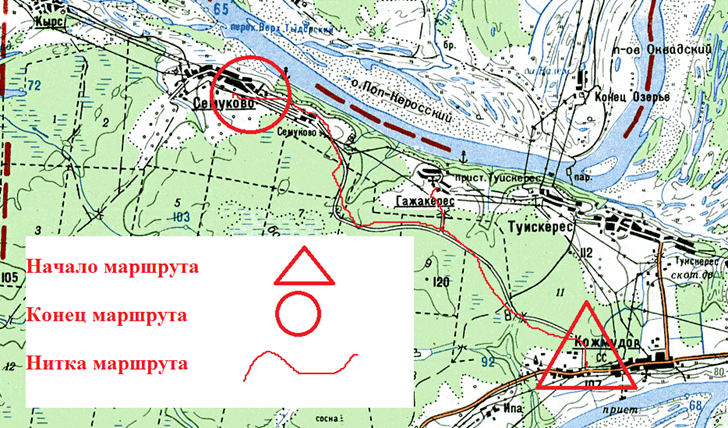 2 вариант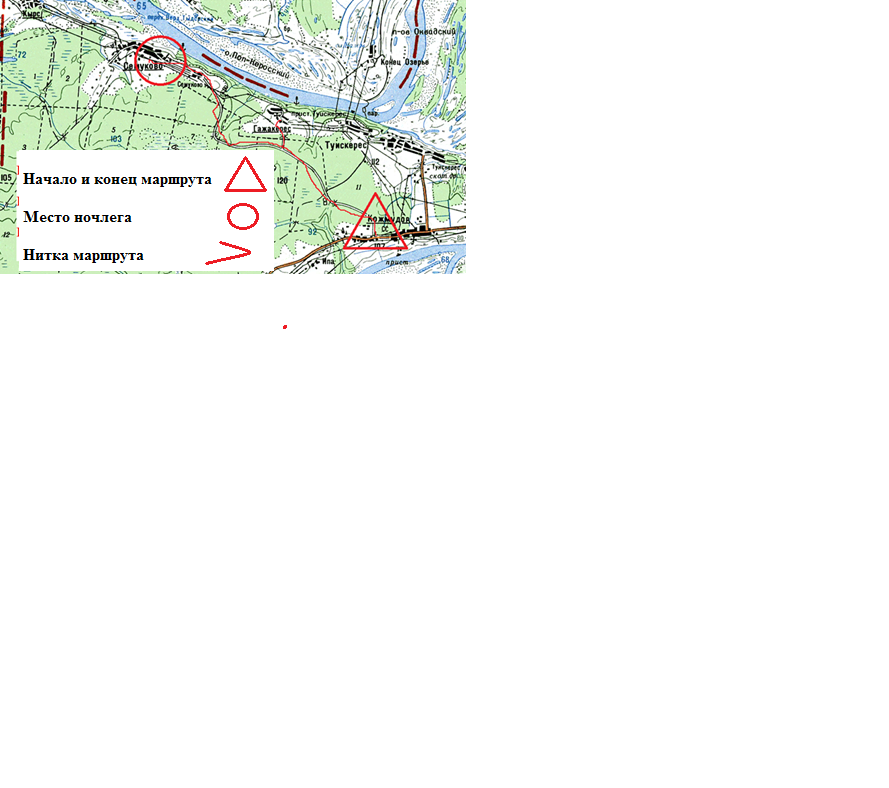 Название познавательного маршрута«Наш край родной». Туристская база «Незабудка» МБОУ ДО «ЦДЮТиЭ» г. Микунь.Ресурсы о регионе и о районе маршрута Деревня Семуково, муниципальное образование Кожмудор, муниципальный район Усть-Вымский, Республика Коми, Россия.На территории района расположено 5 особо охраняемых природных территорий:•	Памятник природы "Кочмасский" («Кочмесский») - охраняется изолированное местонахождение кедра сибирского на западной границе ареала.•	Лесной заказник "Белый" - охраняются живописные боры-беломошники.•	Болотный заказник "Вездинский" - охраняется болотный массив.•	Ботанический памятник природы "Гамский" - охраняется участок произрастания канареечника тростниковидного.•	Ихтиологический заказник "Ёвтинский" (озеро Ёвты) - охраняются нерестилища леща.Усть - Вымский район обладает историко - культурным наследием. Включает в себя объекты культурного наследия. Памятники истории и культуры необходимо рассматривать как важный фактор, влияющий на развитие туризма, отдыха в нашем районе. Предполагаемая целевая аудиторияУчащиеся  2- 11 классСезонИюнь – октябрь, декабрь – апрель. Ключевые направленияМаршрут интегрируется в дополнительные общеобразовательные  программы- дополнительные общеобразовательные программы (туристско-краеведческой, физкультурно-спортивной направленности).Возможный уровень познавательной/ образовательной нагрузкиДосуговыйОзнакомительныйПросветительныйУглубленный, в рамках изучения учебного процессаДоступность для детей с ОВЗ и детей-инвалидов.Не доступен.Продолжительность маршрута2 дня.ЛогистикаРоссия, Сыктывкар, ул. Морозова, 202 (автовокзал). Добраться до автовокзала можно на городском общественном транспорте или такси.  Для этого нужно доехать до остановки, которая называется "Автовокзал". Далее автобусным сообщением Сыктывкар – Кожмудор. Время отправления автобусов от 15:00 до 15:40. Минимальное время в пути составляет 2 часа 5 минут.Протяженность маршрута1 вариант - 10 км. 2 вариант – 20 км.Вид маршрута1 вариант – Линейный2 вариант – Радиальный.Способ передвиженияПешком.Пункты, через которые проходит маршрут.1 вариант - С. Кожмудор  - д. Гажекерос - д. Семуково (турбаза Незабудка).2 вариант - С. Кожмудор  - д. Гажекерос - д. Семуково (турбаза Незабудка) - д. Гажекерос - С. КожмудорЦели Создание для учащихся образовательных организации Республики Коми для самоопределения, воспитание патриотизма, освоение исторических,  природных объектов Усть-Вымского района.Образовательные задачиАктуализировать и расширить знания и опыт, полученные, обучающимися, на занятиях в рамках освоения общеобразовательных программ по биологии, истории, географии, окружающему миру и дополнительных программ по направленности туристско-краеведческой и физкультурно-спортивнойСтимулировать интерес учащихся к естественным наукам: география, биология, физика.Способствовать формированию нравственно-экологического сознания учащихся.  Совершенствовать уровень физической и технической подготовки учащихся;Ссылка на отчет